 STRUTTURA DIDATTICA SPECIALE DI LINGUE E LETTERATURE STRANIERE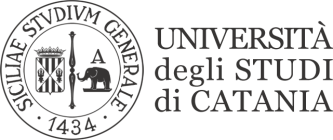                                                                  RAGUSAFILOLOGIA GIAPPONESE (L12)Mario TALAMODATA PUBBLICAZIONE22/05/2021MatricolaTest 1 (20/04/2021)Test 1 (20/04/2021)Test 2 (14/05/2021)Test 2 (14/05/2021)Test 3 (21/05/2021)Test 3 (21/05/2021)TotaleVoto100000352093/10096/100100/100289/30030Y6200084570/10047/10095/100212/30021Y5800146295/10093/10099/100287/30030Y5800126469/10075/10093/100237/30024Y6200050682/10081/10093/100256/30026Y6200098875/10083/10082/100240/30025Y6200104289/10094/10094/100277/30028Y6200107194/10096/10097/100287/30030Y6200108190/10093/10098/100281/30029Y6200109183/10092/10092/100267/30028Y6200109492/10094/10099/100285/30030Y6200113579/10087/10099/100265/30028Y6200115593/10084/10099/100276/30026Y6200119055/10062/10071/100188/30019